MERU CENTRAL  PP1( 2020 )  marking scheme1.	(a)	Intermittent growth curve;	(b)	(i)	Growth;		(ii)	Ecdysone/ mounting hormone;	(c)	Results in fertilization by conveying the male gametes to the female gamete; rej. It carries/transport/medium2.	(a)	Neutralise excess acid (Hcl); rej. Without excess.	(b)	X – Condensation;		R – Sucrase/ invertase;3 i) Anaphase.ii)	A – Chromatid; rej. chromatids	C – Spindles;4.Promote cell division/ cell elongation; initiates fruit formation without fertilization/ parthenocarpy; formation of side branches of stem; inhibits growth of adventitious roots;promotes dormancy in buds; Activates enzymes during germination; 		(4mks)5.(a) – (Weak) carbonic acid ;       Acc. bicarbonate ions/hydrogen carbonates- carbamino haemoglobin; rej. Carboxy haemoglobin/ carbomonal heamoglobin       (b) Carbonic anhydrase;	6.	(a)	Maintains a steep concentration gradient across the respiratory surface; ensuring  maximum extraction of oxygen from water to the blood;	rej. Without steep concentration gradient		(2mks)	(b)	Thin epithelium for faster/ rapid diffusion of gases; rej. Without fast/ rapid		Have tracheole fluid/ moist surface to dissolve gases in solution before diffusing;		Highly branched to increase surface area for gaseous exchange; (mark first two)               Rej. Highly vascularised                        Thin wall for epithelium7.	(a)	Adenosine diphosphate .rej. ADP	(b)Use a table to differenciate		(c)	Mitochondrion  rej; Mitochondria8.	Absorb lead from car exhaust fuses and pass it to animals and humans through the food chain9.	Low altitude areas have favourable temperature for working of enzymes; faster metabolic process leading to faster growth; high concentration of Carbon (IV) oxide hence high rate of photosynthesis; High Carbon (IV) oxide concentration in low altitude leads to increased rate of respiration to generate energy for faster growth;10.	Resistance to diseases.	Early maturity	Adaptations to local conditions	High yields	Increased length of production11.	(i)	Old sight/ prebyopia;								(1mk)	(ii)	Cataract;									(1mk)	(iii)	Myopia/ short sightedness;							(1mk)12	(a)		i.e. 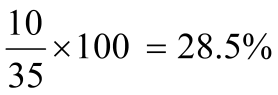 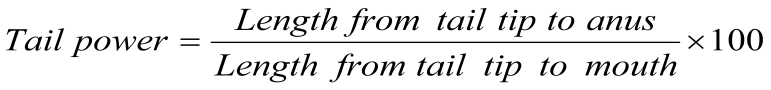 	(b)	To create a high propulsive force/ thrust rej without force/thrust13.					Use a table to differenciate14.	Struggle for existence is the environmental pressure on the population in order to survive;while survival for the fittest is advantageous variations an individual possesses to make it survive; Must distinguish15.	(a)	(i)	B 		(ii)	A (b)	B – because it can keep its temperature constant despite variations in the environment. 1(a) and (b) are tied16. Stimulates repair and healing of endometrium Stimulates production of Leutinising Homone. Rej LHStimulates development of  female secondary sexual characteristics 17.Thin cell walls Dense cytoplasm No vacuoles 18.	1a) Simple leaf……………………………. Go to 2 	1b) Compound leaf ……………………….. C           2a) With parallel variation…………………. B           2b) With network variation………………… A b)       Gramma rays Mustard gas 19.	(i)	Substitution	(ii)	Deletion 20.Lack of bile salts; which emulsify fats;21.	High auxin concentration produced by terminal bud/ apical meristem, inhibits lateral buds growing into branches; removal of terminal bud/ apical bud lowers the concentration of auxins/ lowers the inhibition effect (hence sprouting of lateral buds; Rej without high concentration22	a)	- Its cells (vessels) have no transverse walls thereby forming a long hollow tube running   from roots to leaves (through which water and mineral salts can easily be transported);		- Have dead cells lacking nucleus and other cell contents (organelles) which might have 		  otherwise hidered / restricted the movement of mineral salts and water from the soil 		  through the roots and up the plant;		- The cells are longitudinally joined to each other to enhance easy movement of water                                 and mineral salts up the plant;		- The cells have side walls coated with lignin deposits which prevent leakage of water                                     and also strengthen the walls preventing them from collapsing;		- The xylem vessels are narrow  lumen to facilitate capillarity; Rej, without lumen			OWWTTE	b)	- The epidermis is one cell thick for faster/rapid movement of water and mineral salts                                into the  plants body; Rej to reduce distance without rapid or faster		- They are thin and flexible to easily penetrate through the soil particles.		- The root hairs are many to increase the surface area for diffusion of material into the   plant;		- Have semi-permeable membrane for selective movement of materials into the plant; 23.	a)	i)	A group of organisms that can naturally/ freely interbreed to produce viable                                          fertile young ones; (offspring) (1mk)		ii)	(A scientific system of double haming) naming organisms using the generic/                                            genus and specific/ species names; Rej. without genus and species   	(1mk)24. 	- Sodium pump mechanism in nervous system;	- Reabsorption of useful materials in blood stream from tissue fluid/ kidney. Rej absoption	- Excretion of waste products from body cells;	- Absorption of digested food/ mineral salts/ vitamins from alimentary canal; Rej reabsorption	- Reabsorption of glucose / (some) salts in the kidney/ by kidney tubules;25.When biceps contract it pulls the fore arm and the arm bends; the triceps relaxes to bring about balanced movement; when triceps contract the biceps relaxes and the fore arm stretches/ extends; Rej. Arm lower/raise/foldKATPhas two phosphate moleculeshas three phosphate moleculeshas less stored energyhas more stored energyEndocrine system	Nervous systemUses hormones to relay impulsesUses electrical charges caused by chemicalHormones transmitted through  the bloodImpulse transmitted through nerve cells Hormones reach all parts of the bodyImpulse transmitted through nerve cells to specific parts of the body;Effects are long lastingEffects are rapid and short lived;Responses usually slowResponses usually fast;